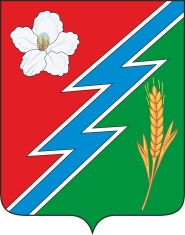 25.08.2021г. № 79ИРКУТСКАЯ ОБЛАСТЬОСИНСКИЙ РАЙОНАДМИНИСТРАЦИЯ МУНИЦИПАЛЬНОГО ОБРАЗОВАНИЯ «МАЙСК»ПОСТАНОВЛЕНИЕОБ УТВЕРЖДЕНИИ СМЕТНОЙ ДОКУМЕНТАЦИИНА УСТРОИСТВО ПЛОЩАДКИ ПОД ПАРКОВКУ ПО УЛИЦЕ ТРАКТОВАЯ В СЕЛЕ МАЙСКНа основании статьи 14  Федерального закона от 06.10.2003г №131-ФЗ «Об общих принципах организации местного самоуправления в Российской Федерации», Решения Думы МО «Майск» от 28.01.2013г. №131 «Об использовании автомобильных дорог и осуществлении дорожной деятельности на территории муниципального образования «Майск», руководствуясь статьей 32 Устава  муниципального образования «Майск»ПОСТАНОВЛЯЮ:2.Утвержденный пунктом 1 настоящего постановления локальный ресурсный сметный расчет использовать в 2021 году при реализации мероприятий муниципальной программы «Об утверждении муниципальной программы «Развитие дорожного хозяйства муниципального образования «Майск» на 2019-2023 годы», утвержденной Решением Думы МО «Майск» от 26.12.2018 г. №138.3.Настоящее постановление опубликовать в «Вестнике» и разместить на официальном сайте администрации муниципального образования «Майск» www. maisk-adm.ru.4.Контроль за исполнением настоящего постановления оставляю за собой.Глава муниципального образования «Майск»А.И. Серебренников1.Утвердить локальный ресурсный сметный расчет № 1 на устройство площадки под парковку по улице Трактовая в селе Майск сметной стоимостью (в ценах по состоянию на 2 кв. 2021г.) в сумме 186811,00 руб.